Муниципальное автономное общеобразовательное учреждение«Средняя общеобразовательная школа №18»Рассмотрено на заседании                                                                            Утверждено Педагогического совета                                                                               приказ МАОУ СОШ №18 от Протокол от                                                                                                   30.08.2019 №93-О«29» августа 2019г. №1                                                                                    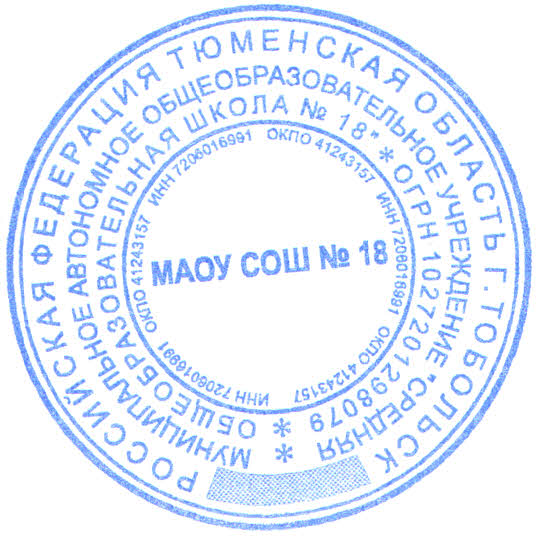 Согласовано на заседании Управляющего советаПротокол от «30» августа 2019 г. №1Изменения и дополнения к Основной образовательной программеосновного общего образования Муниципального автономного общеобразовательного учреждения«Средняя общеобразовательная школа № 18» г. Тобольскаг. Тобольск  В соответствии с Учебным планом   МАОУ СОШ №18 на 2019-2020 учебный годВнести изменения в п. 3.1. Организационного раздела ООП ООО МАОУ СОШ №18 и дополнить его следующим содержанием: 3. Организационный раздел3.1. Учебный план основного общего образованияI. Содержание учебного планаУчебный план основного общего образования обеспечивает введение в действие и реализацию требований ФГОС ООО, определяет общий объём нагрузки и максимальный объём аудиторной нагрузки обучающихся, состав и структуру обязательных предметных областей по классам.Учебный план сформирован с целью реализации основной образовательной программы основного общего образования МАОУ СОШ № 18, разработанной в соответствии с требованиями федерального государственного образовательного стандарта основного общего образования.Цели, реализуемые в рамках Федерального государственного образовательногостандарта, представляются в виде системы ключевых задач, отражающих основныенаправления:• личностное развитие – развитие индивидуальных нравственных, эмоциональных,эстетических и физических ценностных ориентаций, и качеств, а также развитиеинтеллектуальных качеств личности, овладение методологией познания, стратегиями и способами учения, самообразования и саморегуляции;• социальное развитие – воспитание гражданских, демократических и патриотических убеждений, освоение социальных практик, формирование способности и готовности принимать ответственные решения, делать осознанный выбор, сотрудничать и свободно общаться на русском, родном и иностранных языках;• общекультурное развитие – освоение основ наук, основ отечественной и мировойкультуры.Учебный план учитывает обязательный минимум содержания образовательных программ и потребностей учащихся, определяет максимальный объем учебной нагрузки школьников, учебное время, отводимое на основе Федерального государственного образовательного стандарта, по классам.Учебный план МАОУ СОШ № 18 г. Тобольска на 2019/2020 учебный год является частью основной образовательной программы школы основного общего образования, содержание и структура определяются целями, спецификой, ожидаемыми результатами основной образовательной программой данного уровня обучения и требованиями соответствующего образовательного стандарта.Учебный план основного общего образования обеспечивает введение в действие и реализацию требований ФГОС ООО, определяет общий объём нагрузки и максимальный объём аудиторной нагрузки обучающихся, состав и структуру обязательных предметных областей по классам.Учебный план составлен на основе: - Федерального закона от 29.12.2012г №273-ФЗ «Об образовании в Российской Федерации»; - приказа Минобрнауки РФ от 17.12.2010г № 1897 «Об утверждении федерального государственного образовательного стандарта основного общего образования» с изменениями и дополнениями; - письма Минобрнауки РФ от 14.122015 №09-3564 «О внеурочной деятельности и реализации дополнительных общеобразовательных программ»; - санитарных правил СанПиН 2.4.2.2821-10 «Санитарно-эпидемиологические требования к условиям и организации обучения в общеобразовательных учреждениях» (постановление Главного санитарного врача России от 29.12.2010 №189, зарегистрированное в Минюсте России 03.03.2011 №19993) с изменениями и дополнениями;- приказа Минобрнауки России от 30.08.2013 № 1015 (ред.  от 17.07.2015) «Об утверждении Порядка организации и осуществления образовательной деятельности по основным общеобразовательным программам - образовательным программам начального общего, основного общего и среднего общего образования»;- основной образовательной программы основного общего образования МАОУ СОШ № 18 г. Тобольска. Учебный план для V - IX классов разработан на основе варианта со вторым иностранным языком примерного учебного плана.  Учебный план принят на заседании педагогического совета (протокол от 22.04.2019 г. № 4), согласован на заседании Управляющего совета школы (протокол от 27.04.2019 г. № 3). В Учебном плане МАОУ СОШ №18 г. Тобольск на 2019/2020 учебный год в необходимом объёме сохранено содержание образовательных программ, обеспечивающее базовый уровень и гарантирующее сохранение единого образовательного пространства на территории РФ. Являясь частью государственного стандарта, Учебный план школы определяет перечень учебных предметов и недельную учебную нагрузку учащихся каждого класса.Учебный план состоит из двух частей — обязательной части и части, формируемой участниками образовательных отношений.Обязательная часть учебного плана определяет состав учебных предметов обязательных предметных областей, которые должны быть реализованы во всех имеющих государственную аккредитацию образовательных организациях, реализующих основную образовательную программу основного общего образования, и учебное время, отводимое на их изучение по классам (годам) обучения.Часть учебного плана, формируемая участниками образовательных отношений, определяет время, отводимое на изучение содержания образования, обеспечивающего реализацию интересов и потребностей обучающихся, их родителей (законных представителей), педагогического коллектива образовательной организации.Время, отводимое на данную часть учебного плана, используется на:увеличение учебных часов, предусмотренных на изучение отдельных учебных предметов обязательной части; введение специально разработанных учебных курсов, обеспечивающих интересы и потребности участников образовательных отношений;другие виды учебной, воспитательной, спортивной и иной деятельности обучающихся.Количество часов на освоение содержания образования определено для 5-дневной рабочей недели при односменном режиме работы. Учебный план рассчитан на 34 учебные недели, продолжительность урока на уровне основного общего образования составляет 40 минут. Максимальное число часов в неделю в V классах составляет 29 часов, в VI классах – 31 час, в VII классах – 32 часа, в VIII – 34 часа.В IX классах количество часов на освоение содержания образования определено для 6-дневной рабочей недели. Учебный план рассчитан на 34 учебные недели. Максимальное число часов в неделю 36. Особенности организации обучения в V – IX классахПри реализации основных общеобразовательных программ в соответствии с образовательными программами школы предусмотрено деление на подгруппы (при наполняемости не менее 25 человек) при изучении иностранных языков (V – IX классы), технологии (V - IX классы), информатики (VII – IX классы).  Для изучения основного иностранного языка в V - IX классе МАОУ СОШ № 18 выбран английский язык. Второй изучаемый язык – немецкий язык. Основная цель обучения немецкому языку как второму иностранному языку – формирование у учащегося способности, готовности и желания участвовать в межкультурной коммуникации и самосовершенствоваться в овладеваемой им коммуникативной деятельности.При 5-дневной учебной неделе количество часов на физическую культуру составляет 2 часа, третий час вынесен за рамки аудиторной нагрузки (СанПиН 10.5) в соответствии с СанПиНом п. 10.20.  как в течение учебной недели, так и в субботние дни. Проводится в качестве оздоровительного урока, содержание которого включает в себя упражнения на внимание, профилактику нарушения осанки, физическую подготовку, дыхательную гимнастику, спортивные игры: волейбол, футбол, баскетбол, упражнения для психорегуляции, знания по основам оздоровительной физической культуры.Преподавание осуществляется в соответствии с содержанием Комплексной программы физического воспитания В.И.Ляха. – М.: Просвещение, 2015. В образовательной области «Искусство» для V - VIII классов отводится на предмет «Музыка» - 1 час и «Изобразительное искусство» - 1 час.Предметная область «Математика и информатика» в VII - IX классах представлена учебным предметом «Алгебра» - 3 часа, «Геометрия» - 2 часа и «Информатика» - 1 час в неделю.В IX классе дополнительные 2 часа отводятся на предметные и элективные курсы, которые выносятся на 6 учебный день (в соответствии с решение Управляющего Советаот 25.04.2019 года, протокол № 3): 1 час распределен на предметные курсы, которые направлены на решение вопросов предпрофильной подготовки, повышения качества обучения, обеспечивают расширение знаний и развитие учебных навыков по предметам, которые учащиеся планируют сдавать в ходе государственной итоговой аттестации. На основании анкетирования учащихся IX классов и их родителей выделены курсы: «Техника написания сжатого изложения и сочинения-рассуждения» - 34 часа (IX класс);«Русский язык. Трудные вопросы орфографии» - 34 часа (IX класс);«Устное публичное выступление: факторы и критерии эффективности» - 34 часа (IX класс);«Тайны химических реакций» - 34 часа (IX класс);«Знакомые и незнакомые функции» - 34 часа (IX класс);«Физика в примерах и задачах» «Дизайн и декоративно-прикладное искусство» - 34 часа (IX класс);«Художественная обработка материалов» - 34 часа (IX класс);«Проекционное черчение» – 34 часа (IX класс);«Графическое моделирование и оформление чертежа» – 34 часа.1 час распределен на элективный профориентационный курс «Перспектива».В рамках ФГОС ООО изучение основ духовно – нравственной культуры как логическое продолжение курса ОРКСЭ осуществляется интегрировано в общественно-научных предметах и во внеурочной деятельности в разделе «Духовно-нравственное развития личности ребенка».Для работы в рамках регионального проекта «Кадры для региона», направленного на раннюю профилизацию и профориентацию школьников с учетом востребованных на региональном рынке труда производств и профессий, внесены изменения в содержание общеобразовательных предметов физика, химия, биология, информатика, география.Для реализации практической части общеобразовательных предметов и проектов введена тематика уроков, рекомендуемых к проведению на производстве. В рамках нового формата работы обучающиеся приходят на производственные предприятия для изучения конкретной темы одного или нескольких занятий по одному или, в большинстве случаев, сразу по нескольким предметам, согласно разработанным методическим алгоритмам, картам и перечню рекомендуемых для сотрудничества организаций.Исходя  из  запросов  общества  и  государства  к  системе  образования, особенностей  региональной  политики,  с целью развития  детской  инициативы,  интереса,   развития  эффективных  форм  мотивации обучающихся, культивирования  доступной,  открытой  и  комфортной обучающей среды, в учебном плане предусмотрены «живые»  форматы проведения уроков, занятия в разнотрасформируемом пространстве с использованием региональных ресурсов  для  развития  общей  культуры.   В рамках регионального проекта «КультУРА жизни» запланировано проведение интерактивных занятий на базе мультимедийного Исторического парка «Россия – моя история».Формы промежуточной аттестацииОсвоение образовательной программы, в том числе отдельной части или всего объема учебного предмета, курса, дисциплины (модуля) образовательной программы, сопровождается промежуточной аттестацией учащихся по четвертям в форме выведения на основе текущих отметок, отметок за четверть, за учебный год и итоговых.  Промежуточная аттестация проводится в формах, определенных учебным планом, и в порядке, установленном образовательной организацией (ст.58 Федерального закона от 29.2012 №273-ФЗ «Об образовании в Российской Федерации»).  Для V - VIII классов в МАОУ СОШ №18 определены следующие формы промежуточной аттестации на 2019/2020 учебный год: Русский язык - итоговая контрольная работаИностранный язык - итоговая контрольная работа Математика - итоговая контрольная работаОценкой за промежуточную аттестацию по всем остальным предметам считается оценка, полученная учащимися по итогам года.Внеурочная деятельностьПлан внеурочной деятельности является организационным механизмом реализации основной образовательной программы начального общего образования.План внеурочной деятельности обеспечивает учет индивидуальных особенностей и потребностей обучающихся через организацию внеурочной деятельности. Внеурочная деятельность организуется по направлениям развития личности (спортивно-оздоровительное, духовно – нравственное, социальное, общеинтеллектуальное, общекультурное), в таких формах как художественные, культурологические, филологические, хоровые студии, сетевые сообщества, школьные спортивные клубы и секции,  конференции, олимпиады, военно – патриотические объединения, экскурсии, соревнования, поисковые и научные исследования, общественно полезные практики и другие формы на добровольной основе в соответствии с выбором участников образовательных отношений.МАОУ СОШ №18, осуществляющая образовательную деятельность, ежегодно разрабатывает и утверждает план внеурочной деятельности в рамках учебного плана (с учетом потребностей: 6 часов внеурочной деятельности в неделю)План внеурочной деятельности МАОУ СОШ №18 	Цели организации внеурочной деятельности при получении основного общего образования: обеспечение соответствующей возрасту адаптации ребёнка в организации, осуществляющей образовательную деятельность, создание благоприятных условий для развития ребёнка, учёт его возрастных и индивидуальных особенностей. При организации внеурочной деятельности используется системно – деятельностный подход, который предполагает воспитание и развитие качеств личности, отвечающих требованиям информационного общества, инновационной экономики, задачам построения демократического гражданского общества на основе толерантности, диалога культур и уважения многонационального, поликультурного и поликонфессионального состава российского общества.Спортивно-оздоровительное направление реализуется через такие формы работы, как: спортивные секции «Степ - аэробика», «Пионербол», «Общая физическая подготовка», «Волейбол», школьные спортивные турниры, соревнования, спортивные праздники, Дни здоровья и т.д.Общекультурное направление реализуется через: театральную студия «Гармония», вокальную, хореографическую студии, культпоходы в театры, музеи, на выставки; творческие лаборатории, конкурсы - выставки творческих работ, концерты, инсценировки, праздники на уровне класса, школы, города и т.д.Общеинтеллектуальное направление представлено такими формами работы, как: викторины, познавательные игры и беседы; детские исследовательские проекты, индивидуальные Портфолио; внешкольные акции познавательной направленности (олимпиады, конференции учащихся, интеллектуальные марафоны), праздники, уроки Знаний, конкурсы, НПК «Шаг в будущее».Духовно-нравственное направление реализуется через такие формы работы, как: кадетский класс, мероприятия патриотической направленности: уроки мужества, встречи с ветеранами ВОВ, музейные уроки, Вахта памяти; школьные фестивали, уроки нравственности, КТД, праздники, викторины на экологическую тему, смотры - конкурсы, выставки; этические беседы и т.д. Социальное направление реализуется через кружки и объединения социального направления: ЮИД, волонтерский отряд, тимуровский отряд, отряд ДЮП, отряд «Юные журналисты»; через общественно - полезный труд, работу творческих мастерских, изготовление декораций для спектаклей, встречи с представителями разных профессий; выставки поделок и детского творчества; трудовые десанты, сюжетно-ролевые игры и другое. Внеурочная деятельность в МАОУ СОШ №18 осуществляется в сотрудничестве с другими организациями внутри системы образования и с участием педагогов образовательного учреждения: учителей основного общего образования, учителей - предметников, педагогов дополнительного образования). Основное преимущество организации внеурочной деятельности заключается в создании условий для полноценного пребывания ребёнка в течение дня в организации, осуществляющей образовательную деятельность, содержательном единстве учебного, воспитательного и развивающего процессов в рамках основной образовательной программы школы.Внеурочная деятельность тесно связана с дополнительным образованием детей в части создания условий для развития творческих интересов детей, включения их в художественную, техническую, спортивную и другую деятельность.Связующим звеном между внеурочной деятельностью и дополнительным образованием детей выступают такие формы её реализации, как детское научное общество, тимуровский, волонтерский отряды, отряд юных инспекторов дорожного движения, отряд юных пожарных, вокальная, театральная, танцевальная студии. Координирующую роль в организации внеурочной деятельности выполняет классный руководитель, который взаимодействует с педагогическими работниками, организует систему отношений через разнообразные формы воспитательной деятельности коллектива, в том числе через органы самоуправления, обеспечивает внеурочную деятельность учащихся в соответствии с их выбором.В соответствии с решением педагогического совета, родительской общественности, интересов и запросов детей и родителей в образовательной организации реализуетсямодель плана с преобладанием воспитательных мероприятий.Воспитательные мероприятия нацелены на формирование мотивов и ценностей учащегося: в сфере отношения к России как Отечеству (приобщение учащихся к культурным ценностям своего народа, своей этнической или социокультурной группы, общечеловеческим ценностям);в сферу трудовых отношений и выбора будущей профессии – через:- совместную деятельность учащихся с родителями (законными представителями);- систему работы педагогов, психологов, социальных педагогов; сотрудничество с предприятиями, организациями профессионального образованияВнеурочная деятельность учащихся 5 – 9 классовКалендарный   учебный план внеурочной занятости учащихся           на 2019 – 2020 учебный год2. Внести изменения в п. 3.1.1. Организационного раздела ООП ООО МАОУ СОШ №18 и дополнить его следующим содержанием:Календарный учебный график МАОУ СОШ №18 В соответствии со ст. 2, 13, 28, 47 Федерального закона от 29.12.2012 N 273-ФЗ "Об образовании в Российской Федерации" нормами и требованиями СанПиН 2.4.2.2821-10, решением педагогического совета от 21.06.2019 (протокол № 8).1.  Учебный год в Муниципальном автономном общеобразовательном    учреждении «Средняя общеобразовательная школа № 18» начинается 1сентября.2. Продолжительность учебного года по уровням обучения:начальное общее образование:1 классы –   33 учебные недели; 2-4 классы – 34 учебные недели; основное общее образование: 5- 9 классы - 34 учебные недели; среднее общее образование: - 11классы -  34 учебные недели.3. Продолжительность учебного года по четвертям:1 четверть - с 01 сентября по 26 октября 2019 года;2 четверть - с 06 ноября по 29 декабря 2019 года;3 четверть - с 13 января по 22 марта 2020 года;4 четверть - с 30 марта по 31 мая 2020 года.4. Продолжительность каникул:осенние: с 28.10.2019 по 05.11.2019 (9 календарных дней);зимние: с 30.12.2019 по 12.01.2020 (14 календарных дней);весенние: с 23.03.2020 по 29.03.2020 (7 календарных дней);летние каникулы: с 1июня 2020г. по 31 августа 2020 года.           Продолжительность каникул в течение учебного года составляет 30 календарных дней. 	Для учащихся 1 класса устанавливаются дополнительные каникулы (п. 10 Постановления Главного государственного санитарного врача РФ от 29.12.2010 N 189 (ред. от 25.12.2013) "Об утверждении СанПиН 2.4.2.2821-10 "Санитарно-эпидемиологические требования к условиям и организации обучения в общеобразовательных учреждениях"): с 10.02.2020 по 16.02.2020 (7 календарных дней).№Темы уроков (с учетом обновления содержания)СрокиВиды деятельностиПримерный производственный ресурс (база)Общая характеристика простейших. Значение простейших в природе и жизни человека. Пути заражения человека и животных паразитическими простейшими. Меры профилактики заболеваний, вызываемых одноклеточными животными (7 кл. Биология).сентябрьурок на производстве / образовательная экскурсия ПАО «СИБУР Холдинг» ООО «Тобольск-Полимер», г. Тобольск - Очистка воды, биоиндикация.Направления развития личности ребенкаV - IX классыСпортивно-оздоровительное1Духовно-нравственное 1Общеинтеллектуальное 1Общекультурное 2Социальное 1Внеурочная деятельность6классОбщеинтеллектуальноеОбщекультурноеДуховно - нравственноеСпортивно - оздоровительноеСоциальное5А1ч. – через план воспитательной работы2ч. – через план воспитательной работы1ч. – через план воспитательной работы1ч. – через план воспитательной работы1ч. – через план воспитательной работы5Б1ч. – через план воспитательной работы2ч. – через план воспитательной работы1ч. – через план воспитательной работы1ч. – через план воспитательной работы1ч. – через план воспитательной работы5В1ч. – через план воспитательной работы2ч. – через план воспитательной работы1ч. – через план воспитательной работы1ч. – через план воспитательной работы1ч. – через план воспитательной работы5Г1ч. – через план воспитательной работы2ч. – через план воспитательной работы1ч. – через план воспитательной работы1ч. – через план воспитательной работы1ч. – через план воспитательной работы5Д1ч. – через план воспитательной работы2ч. – через план воспитательной работы1ч. – через план воспитательной работы1ч. – через план воспитательной работы1ч. – через план воспитательной работы6А1ч. – кружок «Шахматы»2ч. – через план воспитательной работы1ч. – через план воспитательной работы1ч. – через план воспитательной работы1ч. – через план воспитательной работы6Б1ч. – через план воспитательной работы2ч. – через план воспитательной работы1ч. – через план воспитательной работы1ч. – через план воспитательной работы1ч. – через план воспитательной работы6В1ч. – через план воспитательной работы1ч. – через план воспитательной работы1ч. – через план воспитательной работы1ч. – через план воспитательной работы1ч. – кружок «ДЮП»6Г1ч. – кружок «Робототехника»2ч. – через план воспитательной работы1ч. – через план воспитательной работы1ч. – через план воспитательной работы1ч. – через план воспитательной работы7А1ч. – через план воспитательной работы2ч. – через план воспитательной работы1ч. – через план воспитательной работы1ч. – через план воспитательной работы1ч. – кружок «Театр моды»7Б1ч. – через план воспитательной работы2ч. – через план воспитательной работы1ч. – через план воспитательной работы1ч. – через план воспитательной работы1ч. – через план воспитательной работы7В1ч. – кружок «Робототехника»2ч. – через план воспитательной работы1ч. – через план воспитательной работы1ч. – через план воспитательной работы 1ч. – через план воспитательной работы7Г1ч. – через план воспитательной работы2ч.  – через план воспитательной работы1ч. – через план воспитательной работы1ч. – через план воспитательной работы1ч. – через план воспитательной работы8А1ч. – через план воспитательной работы2ч. – через план воспитательной работы1ч. – через план воспитательной работы1ч. – через план воспитательной работы1ч. – через план воспитательной работы8Б1ч. – через план воспитательной работы2ч. – через план воспитательной работы1ч. – кружок «Экологическое краеведение»1ч. – через план воспитательной работы1ч. – через план воспитательной работы8В1ч. – через план воспитательной работы2ч. – через план воспитательной работы1ч. – через план воспитательной работы1ч. – через план воспитательной работы1ч. – через план воспитательной работы8Г1ч. – через план воспитательной работы2ч. – через план воспитательной работы1ч. – через план воспитательной работы1ч. – секция «Фитбол»1ч. – через план воспитательной работы9А1ч. – через план воспитательной работы1ч. – театральный кружок «Есть идея!»1ч. – танцевальный кружок1ч. – через план воспитательной работы1ч. – через план воспитательной работы1ч. – через план воспитательной работы9Б1ч. – через план воспитательной работы2ч. – кружок «В стране КВН»1ч. – через план воспитательнойработы1ч. – через план воспитательной работы1ч. – через план воспитательной работы9В1ч. – через план воспитательной работы2ч. – через план воспитательной работы1ч. – через план воспитательной работы1ч. – через план воспитательной работы1ч – через план воспитательной работы9Г1ч. – через план воспитательной работы2ч. – через план воспитательной работы1ч. – через план воспитательной работы1ч. – через план воспитательной работы1ч. – через план воспитательной работыНаправления развития личностиНаименование рабочей программыКоличество часов в годКоличество часов в неделюФорма организацииПедагогКлассОбще-интеллектуальное«Робототехника»341кружокУчитель математики          Макаренко Р.А.6Г«Робототехника»341кружокУчитель информатикиХолодилова А.С.7В«Шахматы»341кружокУчитель математики Гашина М.В.6АДуховно - нравственное«Экологическое краеведение»341кружокУчитель истории Манзюк А.П.8БСпортивно - оздоровительное«Фитбол»341секцияУчитель физической культурыИванова Г.Т.8ГОбщекультурноеТеатральный кружок «Есть идея!»341  кружокУчитель русского языка и литературы Толстогузова М.В.9АСоциальное«Театр моды»341кружокУчитель технологии Булашева Н.В.7А«Дружина юных пожарных»341кружокПедагог – организатор Мельникова Л.В.6В